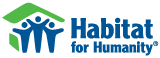 FOR IMMEDIATE RELEASE			Contact:	Alexa Hillery11/26/2012							618-520-9901								ahiller@siue.eduHabitat for Humanity Call to Action:30ONE BILLION PEOPLE IN THE WORLD LIVE IN URBAN SLUMS. IF NO SERIOUS ACTION WERE TAKEN, THAT NUMBER WOULD DOUBLE OVER THE NEXT 30 YEARS. IT MAY SEEM LIKE THERE’S NOTHING YOU CAN DO TO HELP…BUT THERE IS. HABITAT FOR HUMANITY HELPS PEOPLE ALL OVER THE WORLD BY BUILDING SIMPLE, DECENT, AND AFFORDABLE HOUSES, AND YOUR CONTRIBUTIONS MAKE IT POSSIBLE. FIND MORE INFORMATION ABOUT DONATING SUPPLIES OR VOLUNTEERING YOUR TIME AT WWW.HABITAT.ORG. HABITAT FOR HUMANITY: BUILDING A WORLD IN WHICH EVERYONE HAS A PLACE TO LIVE.